Dalle aree agli integrali. AttivitàCompleta la tabella seguenteCompleta la tabella seguenteQui sotto trovi a sinistra l’area T7 e a destra quattro integrali. Quale integrale descrive l’area T7?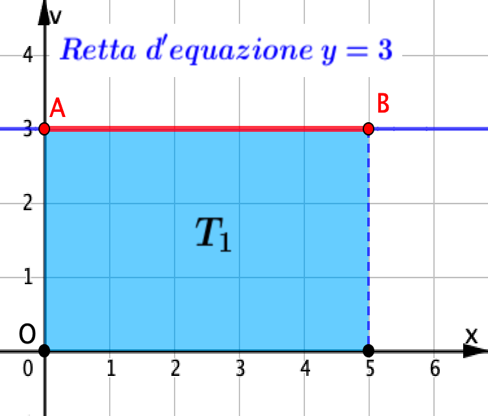 Area T1 = …………..= …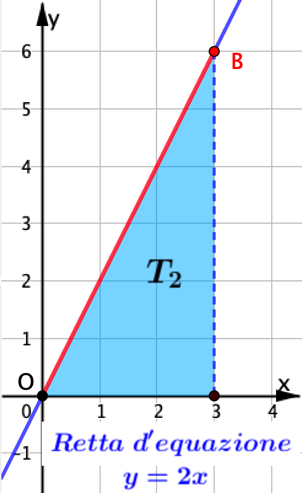 Area T2 = ………= …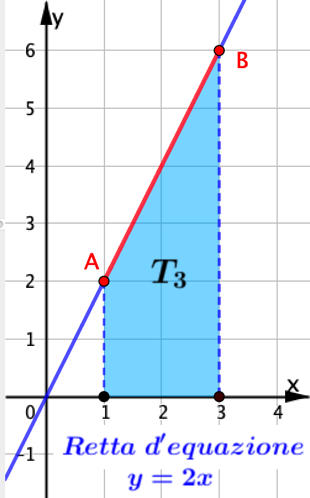 Area T3 = ………= …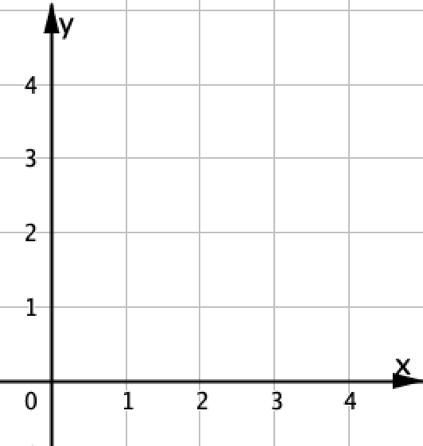 Area T4 = …………= …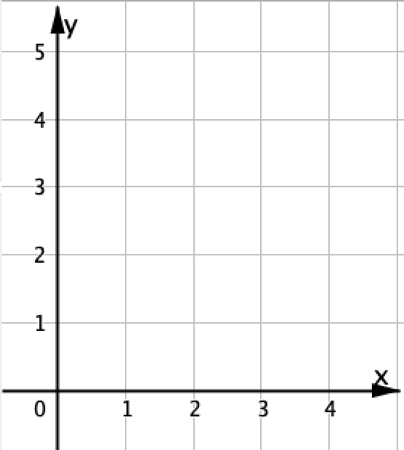 Area T5 = ………= …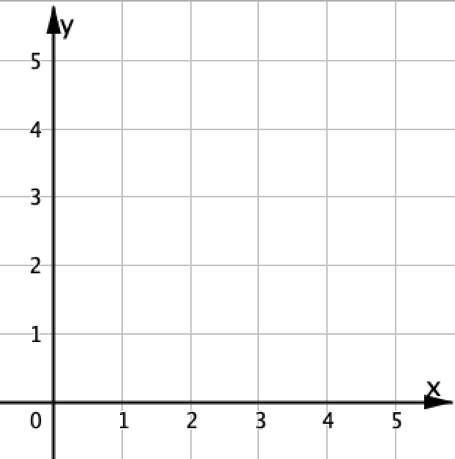 Area T6 = ………= …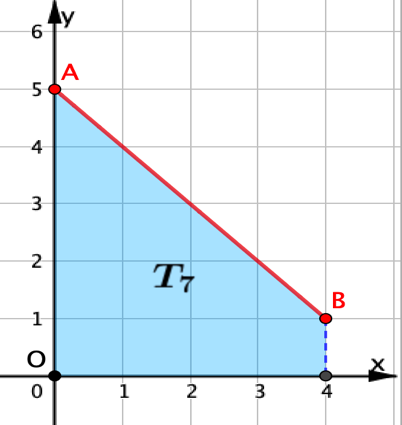 